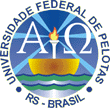 Ministério da EducaçãoCENTRO DE ARTESColegiado do Curso de teatro - LICENCIATURARelatório de Formação Livre e Atividade Complementar(a ser preenchida pelo aluno)Aluno:FORMAÇÃO LIVREATIVIDADE COMPLEMENTARNOME DA DISCIPLINA OU OFICINACARGA HORÁRIA / InstituiçãoAno 2011Ano 2012Ano 2013Ano 2014Ano 2015NOME DA ATIVIDADECARGA HORÁRIAAno 2011Ano 2012Anos 2013Ano 2014Ano 2015